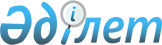 Ойыл аудандық мәслихатының 2020 жылғы 6 қаңтардағы № 370 "2020-2022 жылдарға арналған Саралжын ауылдық округ бюджетін бекіту туралы" шешіміне өзгерістер енгізу туралы
					
			Мерзімі біткен
			
			
		
					Ақтөбе облысы Ойыл аудандық мәслихатының 2020 жылғы 24 желтоқсандағы № 474 шешімі. Ақтөбе облысының Әділет департаментінде 2020 жылғы 29 желтоқсанда № 7860 болып тіркелді. Мерзімі өткендіктен қолданыс тоқтатылды
      Қазақстан Республикасының 2008 жылғы 4 желтоқсандағы Бюджет кодексінің 109-1 бабына, Қазақстан Республикасының 2001 жылғы 23 қаңтардағы "Қазақстан Республикасындағы жергілікті мемлекеттік басқару және өзін-өзі басқару туралы" Заңының 6 бабына сәйкес, Ойыл аудандық мәслихаты ШЕШІМ ҚАБЫЛДАДЫ:
      1. Ойыл аудандық мәслихатының 2020 жылғы 6 қаңтардағы № 370 "2020-2022 жылдарға арналған Саралжын ауылдық округ бюджетін бекіту туралы" (нормативтік құқықтық актілерді мемлекеттік тіркеу Тізілімінде № 6656 тіркелген, 2020 жылғы 14 қаңтарда Қазақстан Республикасы нормативтік құқықтық актілерінің электрондық түрдегі эталондық бақылау банкінде жарияланған) шешіміне келесідей өзгерістер енгізілсін:
      1 тармақта:
      1) тармақшасында:
      кірістер – "84 145" сандары "80 482" сандарымен ауыстырылсын,
      оның ішінде:
      трансферттер түсімі – "82 249" сандары "78 586" сандарымен ауыстырылсын; 
      2) тармақшасында:
      шығындар – "85 235,6" сандары "81 572,6" сандарымен ауыстырылсын.
      4 тармақта:
      1) тармақшасында:
      "755" сандары "0" санымен ауыстырылсын;
      2) тармақшасында:
      "8 500" сандары "5 592" сандарымен ауыстырылсын;
      2. Көрсетілген шешімнің 1 қосымшасы осы шешімнің қосымшасына сәйкес жаңа редакцияда жазылсын.
      3. "Ойыл аудандық мәслихатының аппараты" мемлекеттік мекемесі заңнамада белгіленген тәртіппен осы шешімді Ақтөбе облысының Әділет департаментінде мемлекеттік тіркеуді қамтамасыз етсін.
      4. Осы шешім 2020 жылғы 1 қаңтардан бастап қолданысқа енгізіледі. 2020 жылға арналған Саралжын ауылдық округ бюджеті
					© 2012. Қазақстан Республикасы Әділет министрлігінің «Қазақстан Республикасының Заңнама және құқықтық ақпарат институты» ШЖҚ РМК
				
      Ойыл аудандық 
мәслихатының сессия төрағасы 

Б. Жумырбаев

      Ойыл аудандық 
мәслихатының хатшысы 

Е. Жиеналин
Ойыл аудандық мәслихатының 2020 жылғы 24 желтоқсандағы № 474 шешіміне қосымшаОйыл аудандық мәслихатының 2020 жылғы 6 қаңтардағы № 370 шешіміне 1 қосымша
санаты
санаты
санаты
санаты
сомасы 
(мың теңге)
сыныбы
сыныбы
сыныбы
сомасы 
(мың теңге)
Кіші сыныбы
Кіші сыныбы
сомасы 
(мың теңге)
Атауы
сомасы 
(мың теңге)
1. Кірістер
80482
1
Салықтық түсімдер
1700
01
Табыс салығы
30
2
Жеке табыс салығы
30
04
Меншікке салынатын салықтар
1670
1
Мүлікке салынатын салықтар
30
3
Жер салығы
80
4
Көлік құралдарына салынатын салық
1560
2
Салықтық емес түсімдер
196
01
Мемлекеттік меншіктен түсетін кірістер
176
5
Мемлекет меншігіндегі мүлікті жалға беруден түсетін кірістер
176
06
Басқа да салықтық емес түсiмдер
20
1
Басқа да салықтық емес түсiмдер
20
4
Трансферттер түсімі
78586
02
Мемлекеттік басқарудың жоғары тұрған органдарынан түсетін трансферттер
78586
3
Аудандардың (облыстық маңызы бар қаланың) бюджетінен трансферттер
78586
функционалдық топ
функционалдық топ
функционалдық топ
функционалдық топ
функционалдық топ
Сомасы 
(мың теңге)
функционалдық кіші топ
функционалдық кіші топ
функционалдық кіші топ
функционалдық кіші топ
Сомасы 
(мың теңге)
Бюджеттік бағдарламалардың әкiмшiсі
Бюджеттік бағдарламалардың әкiмшiсі
Бюджеттік бағдарламалардың әкiмшiсі
Сомасы 
(мың теңге)
бағдарлама
бағдарлама
Сомасы 
(мың теңге)
Атауы
Сомасы 
(мың теңге)
ІІ. Шығындар
81572,6
01
Жалпы сипаттағы мемлекеттiк қызметтер
21295,6
1
Мемлекеттiк басқарудың жалпы функцияларын орындайтын өкiлдi, атқарушы және басқа органдар
21295,6
124
Аудандық маңызы бар қала, ауыл, кент, ауылдық округ әкімінің аппараты 
21295,6
001
Аудандық маңызы бар қала, ауыл, кент, ауылдық округ әкімінің қызметін қамтамасыз ету жөніндегі қызметтер
19140,6
022
Мемлекеттік органның күрделі шығыстары
655
032
Ведомостволық бағыныстағы мемлекеттік мекемелер мен ұйымдардың күрделі шығыстары
1500
04
Бiлiм беру
43399
1
Мектепке дейiнгi тәрбие және оқыту
43399
124
Аудандық маңызы бар қала, ауыл, кент, ауылдық округ әкімінің аппараты 
43399
004
Мектепке дейінгі тәрбиелеу және оқыту және мектепке дейінгі тәрбиелеу және оқыту ұйымдарында медициналық қызмет көрсетуді ұйымдастыру
43399
07
Тұрғынүй-коммуналдық шаруашылық
16678
3
Елді-мекендерді көркейту
16678
124
Аудандық маңызы бар қала, ауыл, кент, ауылдық округ әкімінің аппараты 
16678
008
Елді мекендердегі көшелерді жарықтандыру
1338
009
Елді мекендердің санитариясын қамтамасыз ету
868
011
Елді мекендерді абаттандыру мен көгалдандыру
14472
12
Көлік және коммуникация
200
1
Автомобиль көлігі
200
124
Аудандық маңызы бар автомобиль жолдарын және елді-мекендердің көшелерін күрделі және орташа жөндеу
200
045
Аудандық маңызы бар қала, ауылдық округ әкімінің аппараты
200
15
Трансферттер
0
1
Трансферттер
0
124
Аудандық маңызы бар қала, ауыл, кент, ауылдық округ әкімінің аппараты 
0
V. Бюджет тапшылығы (профициті)
-1090,6
VI. Бюджет тапшылығын қаржыландыру (профицитін пайдалану)
1090,6
08
Бюджеттік қаражатының пайдаланылатын қалдықтары
1090,6
01
Бюджет қаражаты қалдықтары
1090,6
1
Бюджет қаражатының бос қалдықтары
1090,6